LACOMBE MINOR HOCKEY ASSOCIATION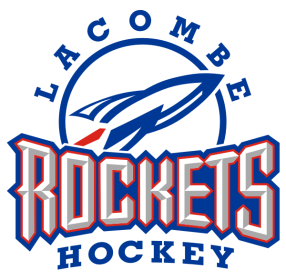  OPERATIONAL COMMITTEE MEETINGLMHA OFFICELACOMBE, ALBERTAJuly 19, 2017 at 7:00 PMPaul Pearson called the meeting to order at 7:01pmPresent:Paul Pearson	Jacqui Rider	Kim Willington		Lori McCrae		Troy RiderShelley Vickery	Brent Talsma	Trevor Jevne		Kim Somerville-Keehn	Tania DundasRenee Rudolph	Erin Fuller	Angela Nygaard		Brie Huston		Sasha WarawaPaul Pearson occupied the chair, Shelley Vickery acted as secretary.Approval of MinutesErin Fuller moves “That the Committee accept the minutes of LMH Operating Committee Meeting held on June 12, 2017”.  Brent Talsma second. All in favor. Motion carried. BUSINESS ARISING FROM MINUTESAdditions to Unfinished Business - noneAPPROVAL OF AGENDAAdditions to New Business – none  Kim Willington moves “The Committee approve the agenda as presented” Renee Rudolph second. All in favor. Motion carried. EXECUTIVE REPORTSPresident - Paul Pearson (5 MIN) – Midget 15 AA team combined with the AA Hubs in Sylvan Lake and Olds. Will be playing in the REM league in Edmonton. Will play some games in Lacombe.Looking for Bantam and Peewee coaches for the AA teams. Generals will be doing throw-back games during the season, will be wearing old Rocket attire. Vice-President -  George Saganis (5 MIN) – Absent Registrar - Jacqui Rider (5 MIN) – Current registrations Bears – 10; Initiation 28; Novice 47; Atom 42; Peewee 31; Bantam 27; Midget 31 – total 216. CAS jerseys and socks are all here. LMH jerseys should be here by August 15th. Secretary - Shelley Vickery (5 MIN) – Lacombe Days float July 29th. Looking for volunteers to help decorate and for kids to throw candy. Treasurer - Renee Rudolph (5 MIN) – Payments are going well; new Ipad machine worked well this year. Past President - Brent Talsma (5 MIN) – Goalie equipment for Novice teams is being ordered from TBS. DIRECTOR REPORTSBears – Brie Huston (3 MIN) – will be contacting parents looking for an on-ice facilitator. Initiation – Erin Fuller (3 MIN) – will be contacting George and Brent for information regarding the initiation program. Novice – Jason Towers (3 MIN) – Absent.Atom – Kelly Shipton (3 MIN) – New Atom Director appointed by Executive – Rory Kelliher.Pee Wee – Shaune Kowal (3 MIN) – Absent. Bantam – Trevor Jevne (3 MIN) – Nothing to report.Midget - Edith McKinlay (3 MIN) – Absent.  Governor of Directors – George Saganis (3 MIN) –  Not much to report, but a few points to touch        with the division directors.I expect a max 48 hr response time to emails. We live in a day and age where everyone is on their phone constantly. The positions that were volunteered for should be taken serious and communication is key. 2 weeks is unacceptable response time.Directors should be thinking about getting on ice facilitators/evaluators for evaluations. Evaluators need to be hockey minded individuals that know what to look for in all the skill sets. I will expect a list of who is evaluating each division and when the ice times are completed evaluators will seal their scores in an envelope and pass them off to myself or director if I can't be there. All scores will then be input into google drive for president, myself and registrar to review and given back to respective directors.Bears/Initiation need to have on ice facilitator there for each ice time to direct everyone and make sure practice plans are being followed (initiation). Needs to be an individual who is good with kids and can communicate well.That's all for now and I will stay in touch with directors for the upcoming season preparations.COMMITTEE REPORTSReferee in Chief - Josh Smith (3 MIN) – Looking at holding a ref clinic Game & Conduct - Josh Smith (3 MIN) –  AbsentIce Convenor - Angela Nygaard (3 MIN) – Ice is supposed to go in September 15th. Initiation tournament moved to January 13th.  Generals have booked 2 tournaments (one in September 29-31). Clive is only giving us the Monday slot for practice ice. Still looking for an extra practice slot for CAS during the week. Clive has offered 15 game slots and Ponoka has offered 6 slots for CAS. Evaluations ice is available in Clive from September 5- 16. Generals have requested earlier game slots. Will be on Holidays in August, Jacqui is available if something urgent comes up.  Fundraising Convener – Lori McCrea (3 MIN) –  50/50 for Oilers has been submitted. Application for the raffle will be sent out shortly.       Referee Assignor - Alison Stangeland (2 MIN) –  For my report - I have exported the ref contact information from goal line so we can enter it into arbitor-  our baby boy Luke came June 14, he is a good baby and we are all adjusting wellSponsorship Chair - Tania Dundas & Sasha Warawa & Kim Willington (2 MIN) – Will be contacting sponsors in the next couple of days. Have platinum’s sponsors for all teams for the next season. Only had 1 person said no. Have some sponsors lined up for the pant-shells.  Coach Mentors - Brent Talsma, Mike Wagner & Kyle Bruns (3 MIN) –  Brent - Will be providing information to Bears and Initiation CAHL Directors   (3 MIN) - Apparel Assistant – Kim Somerville-Keehn (2 MIN) – nothing to report. South Central League Representative - Troy Rider (2 MIN) – AGM June 19th –voted the tournament playoff style back in. 2nd weekend of March requested for Bantam AA playoffs to be held in Lacombe. Peewee and Bantam start Sept 22 and Midget start Sept 30th. Central Alberta Selects Representative - Troy Rider (3 MIN) – Peewee 33, Bantam 24 and Midget 25. Last year we opened up for second try-outs – looking at current number we will have to open up to 2nd try-outs for all 3 teams. Midget has 2 non-parent coaches. Have opened up to parent coaches at the Peewee and Bantam levels. UNFINISHED BUSINESS.7.1	none.NEW BUSINESS.8.1        9.  ADJOURNAMENT      9.1 Paul Pearson adjourned the meeting at 8:18pmNext Meeting August 15th             ------------------------------------------------------------------------PAUL PEARSON, PRESIDENT------------------------------------------------------------------------EXECUTIVE MEMBER(please indicate position and print name)